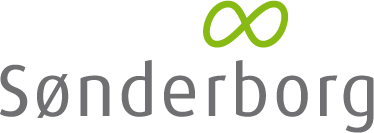 NotatSundhed25-08-2015Vor ref.: Britt Muurholm Matthiesen– Sags nr.: 15/8821.0 Notat vedr. sondring mellem basal og avanceret genoptræningFormålet med dette notat er at præcisere den gældende ”Vejledning om genoptræning og vedligeholdelsestræning i kommuner og regioner” med henblik på en fælles forståelse af sondringen mellem genoptræning på basalt og avanceret niveau. Præciseringen har en generel karakter, således at muligheden for en lokal fortolkning af implementering af vejledningen fastholdes, herunder lokale forskelle i organisering. Efter godkendelse i Sundhedsstrategisk Forum er dokumentet gældende som en anbefaling for alle kommuner i Region Syddanmark.Notatet forholder sig ikke til, hvorvidt vejledningen påvirker kommunernes økonomi, men præciseringen i notatet giver ikke i sig selv anledning til øgede udgifter. Arbejdsgruppen vurderer, at præciseringen ikke lægger et højere serviceniveau end dét, den nye vejledning forudsætter. Notatet skitserer således en stratificering af borgere med en genoptræningsplan efter sundhedslovens §140 til almen genoptræning i de to niveauer for genoptræning - basalt og avanceret niveau. Derudover skal dokumentet operationalisere vejledningens afsnit om medarbejdernes kompetencer som grundlag for at arbejde med borgeres genoptræning på de to niveauer. Endelig anviser dokumentet muligheder for, hvordan genoptræningsopgaven på avanceret niveau kan løses, hvis kommunen ikke selv løser opgaven.Notatet vedlægges 8 cases fra forskellige kommuner, som er eksempler på borgerforløb, som de respektive kommuner vil kategorisere som genoptræningsforløb på avanceret niveau. Det understreges, at disse cases kun er tænkt som eksempler og ikke skal ses som en facitliste.I forlængelse af dette notat anbefales det, at der i det tværsektorielle samarbejde udarbejdes et notat om, hvordan, hvornår og hvilke dele af den specialiserede genoptræning, der fremadrettet kan karakteriseres som genoptræning på alment niveau. Dette med henblik på at sikre en så ensartet håndtering af opgaven som muligt i Region Syddanmark. Notatet skal endvidere ses i sammenhæng med et tværsektorielt notat om genoptræningsplaner til rehabilitering på specialiseret niveau. Dette er fortsat under udarbejdelse.1.1 BorgereVejledningen tydeliggør behovet for koordinering i forbindelse med alle typer af genoptræningsindsatser. Det er således væsentligt at have øje for koordineringsbehovet, især i situationer, hvor kommunen ikke selv løser genoptræningsopgaven.Stratificering:Stratificeringen tager udgangspunkt i vejledningens skemaer over niveauer (afsnit 4). Niveauet fastlægges enten ud fra genoptræningsplanen eller efter første borgerkontakt.Som udgangspunkt kan diagnosen ikke afgøre, om der er tale om genoptræning på basalt eller avanceret niveau. Funktionsevnen er det afgørende parameter, hvor funktionsevnenedsættelse af betydning for flere livsområder eventuelt kombineret med et komplekst behandlingsforløb typisk vil føre til genoptræning på avanceret niveau, og afgrænsede og ukomplicerede funktionsevnenedsættelser vil føre til genoptræning på basalt niveau. Dog henledes opmærksomheden på, at de faglige visitationsretningslinjer på hjerneskadeområdet for hhv. børn og voksne angiver, at hovedparten af patienter med funktionsevnenedsættelse som følge af apopleksi og andre erhvervede hjerneskader skal varetages på avanceret niveau. Nogle andre patientgrupper fordrer, at man i særlige situationer er opmærksom på behov for genoptræning på avanceret niveau.Der kan være faktorer i et genoptræningsforløb, som taler for, at en borgers genoptræning varetages af én terapeut frem for en anden terapeut på grund af terapeuternes forskellige kompetencer. Dette må ikke have betydning for stratificeringen af genoptræningen på hhv. basalt eller avanceret niveau.Dokumentation og monitorering:Niveauet for genoptræning dokumenteres i borgerjournalen, lige som ændringer i niveauet også dokumenteres i journalen. Kommunerne monitorerer på fordelingen af genoptræning på hhv. basalt og avanceret niveau i forhold til den første indplacering af borgeren; ændringer af borgerens indplacering vil således ikke fremgå af monitoreringen.Sygehuset:Sygehuset skal sikre, at genoptræningsplanen opfylder kravene i Vejledningen, sådan at genoptræningsplanen kan udgøre det væsentligste grundlag for stratificeringen i genoptræning på basalt og avanceret niveau. Det er Sundhedsstyrelsens forventning, at andelen af genoptræning på specialiseret niveau formentlig vil falde i takt med, at kommunerne udvikler genoptræningsindsatser på avanceret niveau.1.2 Medarbejder-kompetencerBasalt:Den enkelte terapeut skal have grunduddannelse som fysioterapeut eller ergoterapeut og arbejde i et fagligt miljø, hvor der er mulighed for supervision i forhold til konkrete patientgrupper. Erfaringen fra den daglige praksis viser, at opgaverne ofte varetages af terapeuter, der har erfaring og kompetencer inden for patientgruppen. Det anbefales, at denne praksis fastholdes.Andre autoriserede sundhedspersoner kan indgå i opgaveløsningen.Genoptræning på avanceret niveau:Jf. teksten i vejledningen vil der være tale om en lille til moderat forekomst af patienter med samme problemstillinger. Kommunen skal sikre, at der er tilstrækkeligt med ergo- og fysioterapeuter med kompetencer på avanceret niveau inden for den pågældende patientgruppe, således at der også er dækning for dette under ferie og sygdom.Den enkelte ergoterapeut eller fysioterapeut skal have minimum 2 års erfaring med genoptræning inden for den aktuelle patientgruppe inden for de sidste 4 år og skal primært arbejde med indsatser i forhold til den specifikke patientgruppe.Terapeuter og andre autoriserede sundhedspersoner, der ikke har kompetencer til at genoptræne på avanceret niveau, kan indgå i løsningen af genoptræningsopgaven, men det skal foregå i tæt sparring og supervision med kollega, der opfylder ovenstående.Som led i den kommunale-regionale aftale om implementering af bekendtgørelse og vejledning indgås aftaler om supervision fra det specialiserede niveau til det avancerede niveau. Efteruddannelse:De enkelte kommuner sikre medarbejderne tilstrækkelig efteruddannelse til varetagelse af genoptræning på hhv. basal og avanceret niveau, herunder med afsæt i de nationale kliniske retningslinjer.1.3 OrganisatoriskDen enkelte kommune beskriver, hvordan den almene genoptræning løses. Denne beskrivelse skal være opdelt i genoptræning på basalt og avanceret niveau. Beskrivelsen ligger offentligt tilgængeligt på Sundhed.dk eller på kommunens hjemmeside.Der en række forskellige muligheder for at samarbejde om genoptræningsopgaven på avanceret niveau. Dette kan ske i et samarbejde med kommunale, regionale og private aktører. Nedenfor angives eksempler på, hvordan kommunerne kan imødekomme borgernes behov for genoptræning på avanceret niveau ved samarbejde med hhv. andre kommuner og regionen:Samarbejde med andre kommuner: Forpligtende samarbejdsaftale mellem kommuner med arbejdsdeling i forhold til køb af indsatser inden for bestemte målgrupper – evt. ”bytte af patientgrupper” uden egentlig afregningKøb af ydelser ved enkelte forløbBorgeren modtager træningen i den kommune, ydelsen købes afBorgeren modtager træningen i hjemkommune, med træning helt eller delvist af en medarbejder fra den kommune, ydelsen købes afBorgeren modtager træning af medarbejder fra hjemkommune, superviseret af medarbejdere fra den kommune, delydelsen købes af – evt. virtueltOplæring af egne medarbejdere omkring specifikke indsatser købes af medarbejdere fra anden kommuneSamarbejde med regionen: Forpligtende samarbejdsaftale i forhold til køb af ydelser inden for bestemte målgrupperKøb af ydelser ved enkelte forløbSupervision i forhold til konkrete borgerrettede forløbFor borgere, der modtager genoptræning på avanceret niveau i andet regi, har hjemkommunen fortsat ansvaret for at tilrettelægge genoptræningsindsatsen i sammenhæng med andre indsatser, og ansvaret for koordinering af borgerens samlede forløb ligger hos hjemkommunenHjemkommunen har, når borgere anvises genoptræning på avanceret niveau uden for kommunegrænsen, fortsat ansvaret i forhold til befordring efter gældende regler.